B. PŘÍBALOVÁ INFORMACEPŘÍBALOVÁ INFORMACE1.	Název veterinárního léčivého přípravkuORBENIN DC 500 mg intramamární suspenze 2.	SloženíJeden aplikátor (3 g) obsahuje:Léčivá látka: Cloxacillinum (jako benzathini cloxacillinum) 500 mg Bílá olejová suspenze.3.	Cílové druhy zvířatSkot – dojnice v období zaprahování4.	Indikace pro použitíLéčba mastitid krav v období zaprahlosti a zlepšení ochrany před možnou infekcí během zaprahlosti.5.	KontraindikaceNepoužívat u zvířat se známou přecitlivělostí na léčivou látku, jiná beta-laktamová antibiotika nebo na některou z pomocných látek.Nepoužívat u krav v období laktace.6.	Zvláštní upozorněníZvláštní upozornění:Nejsou.Zvláštní opatření pro bezpečné použití u cílových druhů zvířat:Použití přípravku by mělo být založeno na výsledku testování citlivosti bakterií izolovaných ze vzorků mléka od konkrétního zvířete. Pokud to není možné, měla by být léčba založena na místní (na úrovni regionu, statku) epidemiologické informaci o citlivosti cílových bakterií.Použití přípravku, které je odlišné od pokynů uvedených v této příbalové informaci, může zvýšit prevalenci bakterií rezistentních ke kloxacilinu a příbuzným látkám a snížit účinnost terapie jinými beta-laktamovými antibiotiky z důvodu možné zkřížené rezistence.Léčebné protokoly u krav v období zaprahlosti by měly brát v úvahu místní a oficiální pravidla antibiotické politiky a měly by být pravidelně revidovány veterinárním lékařem.Je třeba zamezit podávání mléka obsahujícího rezidua kloxacilinu telatům, a to až do konce ochranné lhůty pro mléko, s výjimkou kolostrální fáze, protože by mohlo dojít k selekci bakterií rezistentních k beta-laktamům.Zvláštní opatření pro osobu, která podává veterinární léčivý přípravek zvířatům:Peniciliny a cefalosporiny mohou po injekci, inhalaci, požití nebo kontaktu s kůží vyvolat přecitlivělost (alergii). Přecitlivělost na peniciliny může vést ke zkříženým reakcím s cefalosporiny a naopak. Alergické reakce na tyto látky mohou být v některých případech vážné. Lidé se známou přecitlivělostí na peniciliny, cefalosporiny nebo některou z pomocných látek by se měli vyhnout kontaktu s veterinárním léčivým přípravkem.Pokud se u vás objeví postexpoziční příznaky, jako např. kožní vyrážka, vyhledejte lékařskou pomoc a ukažte příbalovou informaci nebo etiketu lékaři. Otok obličeje, rtů, očí nebo potíže s dýcháním jsou vážné příznaky a vyžadují okamžitou lékařskou pomoc.Po použití si umyjte ruce.Laktace:Nepoužívat u zvířat v laktaci.Interakce s jinými léčivými přípravky a další formy interakce:Kloxacilin, jako beta-laktamové antibiotikum, by neměl být podáván současně s bakteriostatickými antimikrobními látkami.Předávkování:Předávkování je velmi nepravděpodobné, protože se vždy aplikuje obsah celého aplikátoru. Při náhodném předávkování nebyly pozorovány žádné nežádoucí účinky.Hlavní inkompatibility:Nejsou známy.7.	Nežádoucí účinkySkot – dojnice v období zaprahování:Nejsou známy.Hlášení nežádoucích účinků je důležité. Umožňuje nepřetržité sledování bezpečnosti přípravku. Jestliže zaznamenáte jakékoliv nežádoucí účinky, a to i takové, které nejsou uvedeny v této příbalové informaci, nebo si myslíte, že léčivo nefunguje, obraťte se prosím nejprve na svého veterinárního lékaře. Nežádoucí účinky můžete hlásit také držitel rozhodnutí o registraci s využitím kontaktních údajů uvedených na konci této příbalové informace nebo prostřednictvím národního systému hlášení nežádoucích účinků: Ústav pro státní kontrolu veterinárních biopreparátů a léčiv, Hudcova 232/56a, 621 00 Brno, Mail: adr@uskvbl.cz, Webové stránky:  http://www.uskvbl.cz/cs/farmakovigilance8.	Dávkování pro každý druh, cesty a způsob podáníIntramamární podání. Intramamární aplikátor je určen pouze na jedno použití.Obsah jednoho aplikátoru podat do každé čtvrti ihned po posledním dojení před odstavením na sucho. Přípravek se aplikuje do očištěného, dezinfikovaného a osušeného struku. 9.	Informace o správném podáváníPříprava a použití krátkého hrotu: Uchopit krycí klobouček mezi ukazovák a palec, ohnout a odstranit (viz příslušný obrázek). Do strukového kanálku zavést pouze bílou část hrotu dle nákresu. Přípravek aplikovat šetrně pod mírným tlakem až do rovnoměrného naplnění strukového kanálku.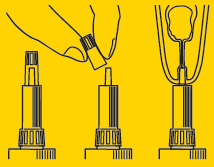 Příprava a použití konvenčního hrotu: Uchopit spodní část krycího kloboučku mezi ukazovák a palec, ohnout, přitlačit a odstranit (viz příslušný obrázek). Přípravek aplikovat šetrně pod mírným tlakem až do rovnoměrného naplnění strukového kanálku.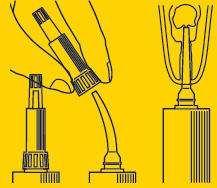 V žádném případě se nedotýkat prsty odkrytého hrotu!10.	Ochranné lhůtyMaso:		28 dní. Mléko: 	96 hodin po porodu v případě období stání na sucho 35 dní a více. 35 dní plus 96 hodin v případě období stání na sucho kratším než 35 dní.Přípravek nesmí být použit v laktaci, ale výhradně v období stání na sucho.11.	Zvláštní opatření pro uchováváníUchovávejte mimo dohled a dosah dětí.Uchovávejte při teplotě do 25 °C.Nepoužívejte tento veterinární léčivý přípravek po uplynutí doby použitelnost uvedené na obale po Exp.Doba použitelnosti končí posledním dnem v uvedeném měsíci.12.	Zvláštní opatření pro likvidaciLéčivé přípravky se nesmí likvidovat prostřednictvím odpadní vody či domovního odpadu.Všechen nepoužitý veterinární léčivý přípravek nebo odpad, který pochází z tohoto přípravku, likvidujte odevzdáním v souladu s místními požadavky a platnými národními systémy sběru. Tato opatření napomáhají chránit životní prostředí.O možnostech likvidace nepotřebných léčivých přípravků se poraďte s vaším veterinárním lékařem nebo lékárníkem.13.	Klasifikace veterinárních léčivých přípravkůVeterinární léčivý přípravek je vydáván pouze na předpis.14.	Registrační čísla a velikosti balení96/256/91-CVelikosti balení: 24, 72 nebo 120 aplikátorů obsahujících 3 g suspenzeNa trhu nemusí být všechny velikosti balení.15.	Datum poslední revize příbalové informaceLeden 2024Podrobné informace o tomto veterinárním léčivém přípravku jsou k dispozici v databázi přípravků Unie (https://medicines.health.europa.eu/veterinary).Podrobné informace o tomto veterinárním léčivém přípravku naleznete také v národní databázi (https://www.uskvbl.cz).16.	Kontaktní údajeDržitel rozhodnutí o registraci a kontaktní údaje pro hlášení podezření na nežádoucí účinky:Zoetis Česká republika, s.r.o.náměstí 14. října 642/17150 00 PrahaČeská republikaTel: +420 257 101 111Výrobce odpovědný za uvolnění šarže:Haupt Pharma Latina S.r.l.SS  47,600041 00 Borgo San Michele (Latina)Itálie17.	Další informacePřípravek obsahuje kloxacilin – semisyntetické baktericidní antibiotikum ze skupiny izoxazolylpenicilinů, které patří mezi penicilinová antibiotika odolná vůči beta-laktamázám, zejména penicilinázám stafylokoků. Přípravek působí proti grampozitivním mikroorganismům vyvolávajícím mastitidy. Je účinný proti Streptococcus agalactiae a dalším streptokokům, stafylokokům (penicilin rezistentním a senzitivním kmenům) a proti Trueperella (dříve Corynebacterium) pyogenes. Doposud byly identifikovány tři základní mechanizmy rezistence: produkce beta-laktamáz, snížená propustnost buněčné stěny a alterace cílových proteinů. Rezistence může být kódována chromozomálně, ale rovněž přenášena mobilními genetickými elementy, například plazmidy. Kloxacilin vykazuje zkříženou rezistenci s ostatními penicilinovými antibiotiky a cefalosporiny.